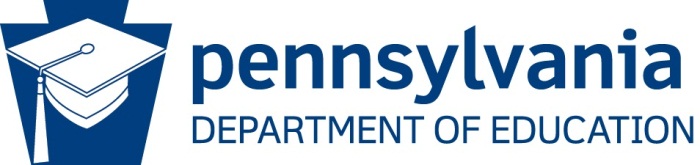 Documentation Worksheet for Determining Certificate Validity InstructionsBureau of School Leadership and Teacher QualitySection I: Current Employer InformationEnter the employer information, as indicated.Section II: Employee Information: Enter the employee's information, as indicated.Section III: Service TimeEnter all professional-level service on the above certificate in an elementary and/or secondary school within the Commonwealth of PA. Enter only one employer per line. If employed by two schools during the same half-school year, place an asterisk (*) after the second school employer and record the data for the second employer on the back of the worksheet.Enter the service time in periods of half school year commencing with the month of the certificate issuance or renewal in the "School Year" column.Enter the days in which the employee served 50% or more of the school day/week as scheduled for the school in which he or she was assigned in the "Days Served" column.Indicate the employee's teaching status in the "Status" column by entering:LTS (Long Term Substitute Teacher- must be employed for 70 or more days)FT (Full-Time Employee)Do not count time an employee served as a day-to-day substitute teacher.Enter the Assignment held during this service time in the "Assignment" column.Enter the Employer under which this service time was performed in the "Employer" column. If this is not the employee's current employer, submit an official letter from the former employer verifying the service time documented.Section IV: AffidavitThe superintendent, or designee, and the employee will each complete the appropriate Affidavit section by signing and dating the application. Their respective signatures certify that all of the information provided in the worksheet is correct and true.Please e-mail the completed Documentation Worksheet for Determining Certificate Validity and any supporting documentation to: ra-edcertstaff@pa.gov Documentation Worksheet for Determining Certificate ValidityBureau of School Leadership and Teacher QualitySection I – Current Employer InformationName of School District:District Address:Name of Designated District Contact:Telephone Number:Email Address:Section II – Employee InformationName (Last, First, Middle Initial):Professional Personnel ID (PPID): Address: Home/Cell Phone:Work Phone:Email: List the certificate that required a validity check:	Certificate: 	Date Issued/Renewed: Section III – Service TimeRefer to the instructions before completing the following table.Has the employee taken an extended leave (FMLA) for a period of 70 days or more? (If yes, provide the dates as indicated.) Yes	 No					From (mm/dd/yyyy)	To (mm/dd/yyyy)Section IV-AffidavitTo be completed by superintendent or designee:I verify that all information documented on this worksheet is complete and correct according to the official records of the designated school district or institution.Signature of Superintendent or Designee	Title	DateTo be completed by the employee:I verify that all information documented on this worksheet is complete and correct.Signature of Employee	DatePlease e-mail the completed Documentation Worksheet for Determining Certificate Validity and any supporting documentation to: ra-edcertstaff@pa.govSemesterSchool YearDays ServedStatusAssignmentEmployer1st Semester2nd Semester1st Semester2nd Semester1st Semester2nd Semester1st Semester2nd Semester1st Semester2nd Semester1st Semester2nd Semester1st Semester2nd Semester1st Semester2nd Semester1st Semester2nd Semester1st Semester2nd Semester1st Semester2nd Semester